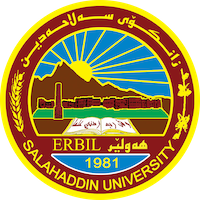 Academic Curriculum Vitae 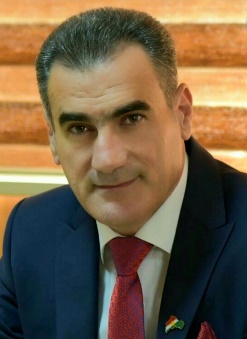 Personal Information: Full Name: Karwan Jawhar MohammadAcademic Title: assistant lecturerEmail: (karwan.mohammad@su.edu.krd)Mobile:07504496419Education:Bachelor degree at historical department  { salahadin university college of arts} in 2011Master of history in middle century { salahadin university college of arts} in 2017Employment:Sallahadin university college of artsQualifications Word  , excel ,access, power point.  Ihave 4 in IELTS xaminaton, and language English certificate, Computer certificate .Teaching experience:I teached in first stage, second stage and thiard stage of college of arts in salahaddin uneversity. Research and publications(Mumtaz Haidari and his role in Kurdish Newspaper) The phenomenon of captive from political parties in Southern Kurdistan between 1980 –  1988 namely (PDK) (PUK) and (PASOK)Aziz Aqrawi Biography and political and military role of 1924-1980Conferences and courses attendedI attended of conference about Erbil in Historcal Sources – Read and evaluate 2019/4/ 10 – 11 .  3rd Student Research Projects & Idea Grant Conference, 2nd February 2023Professional memberships I membership in komallay mezhunusan. IFAD group.Professional Social Network Accounts:https://scholar.google.co.uk/citations?hl=ar&view_op=list_works&gmla=AJsN-F7aHMQir_qTfMROLTBt5iCG0bcL0Z3k1_ccFbNFZt8oKBxKHQ_OtFCxuRuPlfrOnou8Fl6qWnzurDGBoDZOnA70Bs2kRo_e5DwNuGk5acU5OZ4fz_w&user=GDSd7jUAAAAJ https://www.researchgate.net/profile/Karwan-Mohammad